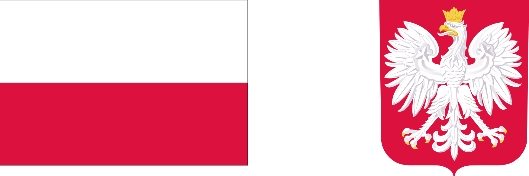 Realizacja programu finansowana ze środków Funduszu Solidarnościowego w ramach Programu Ministra Rodziny i Polityki Społecznej „Asystent osobisty osoby z niepełnosprawnością” edycja 2024Caritas Diecezji Rzeszowskiej przyjmuje zgłoszenia do programu:Asystent osobisty osoby z niepełnosprawnością – edycja 2024Do udziału w programie zapraszamy:Osoby zamieszkujące następujące powiaty woj. podkarpackiego: m. Rzeszów, rzeszowski, strzyżowski, kolbuszowski, ropczycko-sędziszowski, jasielski, łańcucki,     leski i bieszczadzki  w tym:dzieci do 16 roku życia z orzeczeniem o niepełnosprawności łącznie ze wskazaniami: konieczności stałej lub długotrwałej opieki lub pomocy innej osoby w związku ze znacznie ograniczoną możliwością samodzielnej egzystencji oraz konieczności stałego współudziału na co dzień opiekuna dziecka w procesie jego leczenia, rehabilitacji i edukacjiosoby niepełnosprawne, w stopniu znacznym i umiarkowanym lub równoważne, które wymagają usługi asystenta  w wykonywaniu codziennych czynności oraz funkcjonowaniu w życiu społecznym.W ramach programu oferujemy POMOC ASYSTENTA w:wykonywaniu czynności dnia codziennego dla Uczestnika Programuwyjściu, powrocie oraz/lub dojazdach w wybrane przez uczestnika miejsce załatwianiu spraw urzędowychkorzystaniu z dóbr kultury (np. muzeum, teatr, kino, galerie sztuki, wystawy)zaprowadzaniu dzieci z orzeczeniem o niepełnosprawności do placówki oświatowej lub przyprowadzaniu ich z niej.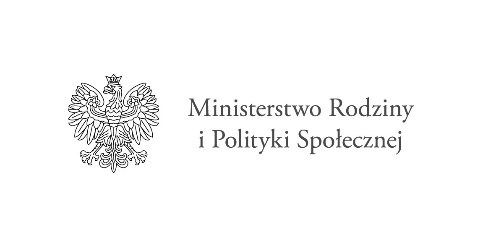 kontakt: tel. 510 787 074 / 17 852 16 58                                     e-mail: asystent@caritas.rzeszow.pldokumenty można składać w godz; 8 -14 od pn-pt,w Ropczycach, ul. Mickiewicza 59 lub w   Rzeszowie, ul. Jana Styki 21